ПРОЕКТ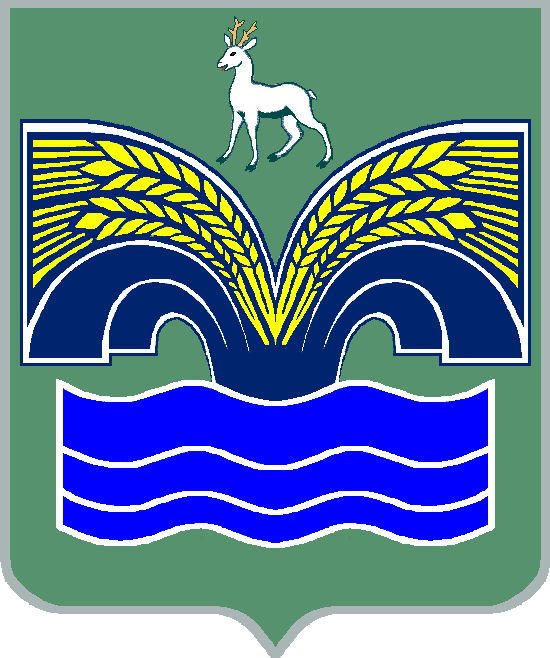 АДМИНИСТРАЦИЯМУНИЦИПАЛЬНОГО РАЙОНА КРАСНОЯРСКИЙСАМАРСКОЙ ОБЛАСТИПОСТАНОВЛЕНИЕот _____________  № ______Об утверждении Порядка предоставления субсидий сельскохозяйственным товаропроизводителям, организациям агропромышленного комплекса и индивидуальным предпринимателям, осуществляющим свою деятельность на территории муниципального района Красноярский Самарской области, в целях возмещения затрат в связи с производством сельскохозяйственной продукции в части расходов на развитие молочного скотоводства муниципального района Красноярский Самарской области                            В целях реализации переданных государственных полномочий по поддержке сельскохозяйственного производства, в соответствии с Федеральным законом от 06.10.2003 № 131-ФЗ «Об общих принципах организации местного самоуправления в Российской Федерации», Законом Самарской области от 03.04.2009 № 41-ГД «О наделении органов местного самоуправления на территории Самарской области отдельными государственными полномочиями по поддержке сельскохозяйственного производства», п. 5 ст. 40 Устава  муниципального района Красноярский Самарской области, принятого решением Собрания представителей муниципального района Красноярский Самарской области от 14.05.2015  № 20-СП, постановлением Правительства Самарской области от 11.03.2024 № 139 «О внесении изменений в отдельные постановления Правительства Самарской области», Администрация муниципального района Красноярский Самарской области ПОСТАНОВЛЯЕТ:1. Утвердить прилагаемый Порядок предоставления субсидий сельскохозяйственным товаропроизводителям, организациям агропромышленного комплекса и индивидуальным предпринимателям, осуществляющим свою деятельность на территории муниципального района Красноярский Самарской области, в целях возмещения затрат в связи  с производством сельскохозяйственной продукции в части расходов на развитие молочного скотоводства муниципального района Красноярский Самарской области.2. Признать утратившими силу:постановление администрации муниципального района Красноярский Самарской области от 28.03.2023 № 89 «Об утверждении Порядка предоставления субсидий сельскохозяйственным товаропроизводителям, организациям агропромышленного комплекса и индивидуальным предпринимателям, осуществляющим свою деятельность на территории муниципального района Красноярский Самарской области, в целях возмещения затрат в связи  с производством сельскохозяйственной продукции в части расходов на развитие молочного скотоводства муниципального района Красноярский Самарской области»;постановление администрации муниципального района Красноярский Самарской области от 01.06.2023 № 150 «О внесении изменений в Порядок предоставления субсидий сельскохозяйственным товаропроизводителям, организациям агропромышленного комплекса и индивидуальным предпринимателям, осуществляющим свою деятельность на территории муниципального района Красноярский Самарской области, в целях возмещения затрат в связи  с производством сельскохозяйственной продукции в части расходов на развитие молочного скотоводства муниципального района Красноярский Самарской области»;постановление администрации муниципального района Красноярский Самарской области от 09.11.2023 № 291 «О внесении изменений в Порядок предоставления субсидий сельскохозяйственным товаропроизводителям, организациям агропромышленного комплекса и индивидуальным предпринимателям, осуществляющим свою деятельность на территории муниципального района Красноярский Самарской области, в целях возмещения затрат в связи  с производством сельскохозяйственной продукции в части расходов на развитие молочного скотоводства муниципального района Красноярский Самарской области».3. Контроль за выполнением настоящего постановления возложить на заместителя Главы муниципального района Красноярский Самарской области по экономике Самохвалова Р.П.4. Опубликовать настоящее постановление в газете «Красноярский вестник» и разместить на официальном сайте Администрации муниципального района Красноярский Самарской области в сети Интернет.5. Настоящее постановление вступает в силу со дня его официального опубликования.Глава района                                                                            Ю.А.ГоряиновГимелева 2-11-28УТВЕРЖДЕНпостановлением администрациимуниципального районаКрасноярскийСамарской областиот _______________ № _____ПОРЯДОКпредоставления субсидий сельскохозяйственным товаропроизводителям,организациям агропромышленного комплекса и индивидуальнымпредпринимателям, осуществляющим свою деятельностьна территории муниципального района Красноярский Самарской области, в целях возмещения затрат в связи с производством сельскохозяйственной продукции в части расходов на развитие молочного скотоводствамуниципального района Красноярский Самарской области1. Общие положения1.1. Настоящий Порядок определяет механизм предоставления за счет поступающих в бюджет муниципального района Красноярский Самарской области средств из бюджета Самарской области субсидий сельскохозяйственным товаропроизводителям, организациям агропромышленного комплекса и индивидуальным предпринимателям, осуществляющим свою деятельность на территории муниципального района Красноярский Самарской области, в целях возмещения затрат в связи с производством сельскохозяйственной продукции в части расходов на развитие молочного скотоводства муниципального района Красноярский Самарской области (далее – субсидии).В целях настоящего Порядка под организацией агропромышленного комплекса понимается юридическое лицо любой организационно-правовой формы (за исключением государственных (муниципальных) учреждений), осуществляющее на территории муниципального района Красноярский Самарской области производство сельскохозяйственной продукции, ее первичную и последующую (промышленную) переработку (в том числе на арендованном имуществе), включенной в перечень сельскохозяйственной продукции, производство, первичную и последующую (промышленную) переработку которой осуществляют сельскохозяйственные товаропроизводители, а также научные организации, профессиональные образовательные организации, образовательные организации высшего образования в процессе своей научной, научно-технической и (или) образовательной деятельности, утвержденный распоряжением Правительства Российской Федерации от 25.01.2017 № 79-р (далее – организация агропромышленного комплекса).1.2. Настоящий Порядок разработан в целях реализации государственной программы Самарской области «Развитие сельского хозяйства и регулирование рынков сельскохозяйственной продукции, сырья и продовольствия Самарской области», утвержденной постановлением Правительства Самарской области от 14.11.2013 № 624, Закона Самарской области от 03.04.2009 № 41-ГД «О наделении органов местного самоуправления на территории Самарской области отдельными государственными полномочиями по поддержке сельскохозяйственного производства»,  в соответствии с Порядком расходования субвенций, предоставляемых местным бюджетам из областного бюджета в целях финансового обеспечения расходных обязательств муниципальных районов в Самарской области, возникающих при выполнении переданного им государственного полномочия Самарской области по предоставлению  субсидий сельскохозяйственным товаропроизводителям, организациям агропромышленного комплекса и индивидуальным предпринимателям, осуществляющим свою деятельность на территории Самарской области, в целях возмещения затрат в связи с производством сельскохозяйственной продукции в части расходов на развитие молочного скотоводства Самарской области (далее - субвенции), утверждённым постановлением Правительства Самарской области  от 19.02.2013  №44 «О мерах, направленных на реализацию переданных органам местного самоуправления на территории  Самарской области отдельных государственных полномочий по поддержке сельскохозяйственного производства».1.3. Субсидии предоставляются в соответствии со сводной бюджетной росписью муниципального района Красноярский Самарской области на соответствующий финансовый год в пределах лимитов бюджетных обязательств, доведенных в установленном порядке МКУ – Управление сельского хозяйства администрации муниципального района Красноярский Самарской области (далее – управление).2. Предоставление субсидий2.1. Субсидии предоставляются Администрацией муниципального района Красноярский Самарской области в лице управления  на безвозмездной и безвозвратной основе за счет субвенций посредством проведения отбора путем запроса предложений следующим категориям –  сельскохозяйственным товаропроизводителям, признанным таковыми в соответствии с частью 1 и пунктом 3 части 2 статьи 3 Федерального закона «О развитии сельского хозяйства», организациям агропромышленного комплекса и индивидуальным предпринимателям, осуществляющим производство сельскохозяйственной продукции на территории муниципального района Красноярский Самарской области (далее соответственно – отбор, участники отбора), в целях возмещения понесенных ими затрат (без учета налога на добавленную стоимость) на развитие молочного скотоводства муниципального района Красноярский Самарской области.Для участников отбора, использующих право на освобождение от исполнения обязанностей налогоплательщика, связанных с исчислением и уплатой налога на добавленную стоимость, возмещение затрат осуществляется исходя из суммы расходов на приобретение товаров (работ, услуг), включая сумму налога на добавленную стоимость.2.1.1. Субсидии предоставляются за счет и в пределах субвенций.2.2. Субсидии предоставляются участникам отбора, соответствующим следующим требованиям:а) не являются государственными (муниципальными) учреждениями;б) на определенные участниками отбора даты, но не позднее 30 дней до даты обращения в управление для предоставления субсидий у участников отбора на едином налоговом счете отсутствует или не превышает размер, определенный пунктом 3 статьи 47 Налогового кодекса Российской Федерации, задолженность по уплате налогов, сборов и страховых взносов в бюджеты бюджетной системы Российской Федерации; в) на дату обращения в управление для предоставления субсидий:не имеют просроченную (неурегулированную) задолженность по денежным обязательствам перед управлением;не имеют просроченную задолженность по возврату в бюджет Самарской области субсидий, предоставленных министерством сельского хозяйства и продовольствия Самарской области (далее – министерство) в соответствии с нормативными правовыми актами Самарской области;не находятся в процессе ликвидации, в отношении них не введена процедура банкротства, деятельность участника отбора не приостановлена в порядке, предусмотренном законодательством Российской Федерации (если участник отбора является юридическим лицом);не прекратили деятельность в качестве индивидуального предпринимателя (если участник отбора является индивидуальным предпринимателем);не являются иностранными юридическими лицами, в том числе местом регистрации которых является государство или территория, включенные в утверждаемый Министерством финансов Российской Федерации перечень государств и территорий, используемых для промежуточного (офшорного) владения активами в Российской Федерации (далее – офшорные компании),  а также российскими юридическими лицами, в уставном (складочном) капитале которых доля прямого или косвенного (через третьих лиц) участия офшорных компаний в совокупности превышает 25 процентов (если иное не предусмотрено законодательством Российской Федерации). При расчете доли участия офшорных компаний в капитале российских юридических лиц не учитывается прямое и (или) косвенное участие офшорных компаний в капитале публичных акционерных обществ (в том числе со статусом международной компании), акции которых обращаются на организованных торгах в Российской Федерации, а также косвенное участие таких офшорных компаний в капитале других российских юридических лиц, реализованное через участие в капитале указанных публичных акционерных обществ;не находятся в перечне организаций и физических лиц, в отношении которых имеются сведения об их причастности к экстремистской деятельности или терроризму;не находятся в составляемых в рамках реализации полномочий, предусмотренных главой VII Устава ООН, Советом Безопасности ООН или органами, специально созданными решениями Совета Безопасности ООН, перечнях организаций и физических лиц, связанных с террористическими организациями и террористами или с распространением оружия массового уничтожения;не являются иностранными агентами в соответствии с Федеральным законом «О контроле за деятельностью лиц, находящихся под иностранным влиянием»;не являются получателями средств из местного бюджета в соответствии с иными муниципальными правовыми актами на цели, указанные в пунктах 4.1, 4.2 настоящего Порядка;осуществляют деятельность по производству коровьего молока (далее – молоко), за исключением участников отбора, с которыми министерство в текущем финансовом году заключило соглашение о реализации мероприятий по оздоровлению стада от лейкоза крупного рогатого скота (далее – лейкоз);имеют в наличии поголовье молочных коров численностью не ниже показателя по состоянию на 1 января текущего финансового года, за исключением участников отбора, с которыми министерство в текущем финансовом году заключило соглашение о реализации мероприятий по оздоровлению стада от лейкоза (если участник отбора осуществлял производство молока до 1 января текущего финансового года и не увеличил поголовье молочных коров в текущем финансовом году);имеют в наличии поголовье молочных коров численностью не ниже показателя по состоянию на конец предыдущего отчетного квартала (далее – отчетный период), по результатам которого участнику отбора в текущем финансовом году впервые предоставлена субсидия (если участник отбора начал осуществлять производство молока после 1 января текущего финансового года и не увеличил поголовье молочных коров в текущем финансовом году);имеют в наличии поголовье молочных коров численностью не ниже показателя по состоянию на конец предыдущего отчетного периода, в котором участник отбора увеличил поголовье молочных коров (если участник отбора увеличил поголовье молочных коров в текущем финансовом году);не осуществляют деятельность на территории, признанной эпизоотическим очагом инфекционных заболеваний сельскохозяйственных животных (бруцеллез, туберкулез), в отношении которой введены ограничительные мероприятия (карантин);используют доильное и (или) молочное оборудование, оборудование для переработки молока (включая первичную переработку), отбора проб молока, молокомеры (пробоотборники), приобретенные в собственность (далее соответственно – оборудование, приобретение), за исключением оборудования, ранее бывшего в использовании, в целях производства, и (или) переработки участниками отбора молока на территории Самарской области, и (или) определения качественных показателей молока (если участник отбора обратился в управление для предоставления субсидии по направлению, указанному в абзаце четвертом пункта 4.2 настоящего Порядка);не включены в текущем финансовом году в перечень организаций по племенному животноводству, утверждаемый министерством, для предоставления субсидий на содержание племенного маточного поголовья сельскохозяйственных животных (если участник отбора обратился в управление для предоставления субсидии по направлению, указанному в абзаце третьем пункта 4.2 настоящего Порядка).В случае если участник отбора имел показатель молочной продуктивности коров за предыдущий финансовый год 9 000 килограммов молока и более в расчете на 1 молочную корову, допускается снижение поголовья молочных коров в текущем финансовом году не более чем на 10 процентов к показателю по состоянию на 1 января текущего финансового года с последующим его увеличением до конца текущего финансового года до численности не ниже показателя по состоянию на 1 января текущего финансового года. Соответствие требованиям, указанным в подпункте «а», абзацах с четвертого по шестой подпункта «в» настоящего пункта, подтверждается информацией, полученной управлением из Единого федерального реестра юридически значимых сведений о фактах деятельности юридических лиц, индивидуальных предпринимателей и иных субъектов экономической деятельности с помощью сервиса Федеральной налоговой службы в информационно-телекоммуникационной сети Интернет, и сведениями, полученными с электронного сервиса «Предоставление сведений из ЕГРЮЛ (ЕГРИП) о конкретном юридическом лице (индивидуальном предпринимателе) в формате электронного документа» официального сайта Федеральной налоговой службы в информационно-телекоммуникационной сети Интернет (www.nalog.ru) в соответствии с абзацем четвертым пункта 3.7 настоящего Порядка.Соответствие требованию, указанному в подпункте «б» настоящего пункта, подтверждается документом, указанным в абзаце третьем пункта 3.3, абзаце третьем пункта 4.5 настоящего Порядка.Соответствие требованиям, указанным в абзацах втором, с десятого по четырнадцатый подпункта «в» настоящего пункта, подтверждается информацией, полученной в рамках деятельности управления.Соответствие требованиям, указанным в абзацах третьем, пятнадцатом, семнадцатом подпункта «в» настоящего пункта, подтверждается информацией, полученной управлением в рамках взаимодействия с органами государственной власти. Соответствие требованиям, указанным в абзацах седьмом, восьмом подпункта «в» настоящего пункта, подтверждается информацией, полученной на официальном сайте Федеральной службы по финансовому мониторингу (Росфинмониторинг) в информационно-телекоммуникационной сети Интернет по адресу: https://www.fedsfm.ru.Соответствие требованию, указанному в абзаце девятом подпункта «в» настоящего пункта, подтверждается информацией, полученной на официальном сайте Министерства юстиции Российской Федерации в информационно-телекоммуникационной сети Интернет по адресу: https://minjust.gov.ru. Соответствие требованию, указанному в абзаце шестнадцатом подпункта «в» настоящего пункта, подтверждается документами, указанными в абзацах с четвертого по седьмой пункта 3.6 настоящего Порядка.2.3. Информация о субсидии размещается на едином портале бюджетной системы Российской Федерации в информационно-телекоммуникационной сети Интернет (далее – единый портал) (в разделе единого портала) в порядке, установленном Министерством финансов Российской Федерации. 3. Порядок проведения отбора3.1. В целях проведения отбора управление размещает на официальном сайте администрации муниципального района Красноярский Самарской области (https://kryaradm.ru) объявление о проведении отбора и на едином портале указатель страницы официального сайта администрации муниципального района Красноярский Самарской области, содержащей объявление о проведении отбора, не менее чем за 1 рабочий день до даты начала приема заявок на участие в отборе по форме согласно приложению 1 к настоящему Порядку  (далее – заявка), представляемых участниками отбора.3.2. В объявлении о проведении отбора указывается следующая информация:срок проведения отбора, при этом дата окончания приема предложений (заявок) участников отбора не может быть ранее 10-го календарного дня, следующего за днем размещения объявления о проведении отбора;наименование, место нахождения, почтовый адрес, адрес электронной почты управления; результат предоставления субсидии, указанный в пункте 5.2 настоящего Порядка; доменное имя и (или) указатель страниц сайта в информационно-телекоммуникационной сети Интернет, на котором обеспечивается проведение отбора;требования к участникам отбора в соответствии с пунктом 2.2 настоящего Порядка и перечень документов, представляемых участниками отбора для подтверждения их соответствия указанным требованиям;категории отбора;порядок подачи заявок на участие в отборе и требования, предъявляемые к форме и содержанию заявок, подаваемых участниками отбора;порядок отзыва заявок, порядок возврата заявок, определяющий в том числе основания для возврата заявок участникам отбора, порядок внесения изменений в заявки;правила рассмотрения и оценки заявок в соответствии с  пунктами 3.9 –3.17. настоящего Порядка;порядок отклонения заявок, а также информацию об основаниях их отклонения;объем распределяемой субсидии в рамках отбора, порядок расчета размера субсидии, установленный настоящим Порядком, правила распределения субсидии по результатам отбора, которые могут включать максимальный, минимальный размер субсидии, предоставляемой участнику отбора, прошедшему отбор, а также предельное количество участников отбора, прошедших отбор;порядок предоставления участникам отбора разъяснений положений объявления о проведении отбора, даты начала и окончания срока такого предоставления;срок, в течение которого прошедшие отбор участники отбора должны подписать соглашение о предоставлении субсидии (далее – соглашение) в соответствии с пунктом 4.12 настоящего Порядка;условия признания прошедшего отбор участника отбора уклонившимся от заключения соглашения;дата размещения на официальном сайте администрации муниципального района Красноярский Самарской области результатов отбора, а также на едином портале указателя страницы официального сайта администрации муниципального района Красноярский Самарской области, содержащей результаты отбора, которая не может быть позднее 14-го календарного дня, следующего за днем определения участника отбора, прошедшего отбор.3.3. В целях участия в отборе для получения субсидий участники отбора представляют в управление следующие документы:заявка;справка, содержащая информацию о наличии на дату формирования справки положительного, отрицательного или нулевого сальдо единого налогового счета налогоплательщика, плательщика сбора, плательщика страховых взносов или налогового агента, выданная Федеральной налоговой службой или многофункциональным центром предоставления государственных и муниципальных услуг в Самарской области (далее – МФЦ) не позднее чем за 30 дней до даты обращения участника отбора в управление для получения субсидии;письмо, подтверждающее, что участник отбора в предыдущем и (или) текущем финансовых годах осуществлял заготовку кормов, подписанное участником отбора (если участник отбора представляет документы, указанные в абзаце четвертом пункта 3.4 и (или) абзаце четвертом пункта 3.5 настоящего Порядка, подтверждающие фактически понесенные затраты на заготовку кормов);документ с указанием платежных реквизитов участника отбора – единовременно при первом обращении в текущем финансовом году (в случае изменения платежных реквизитов участник отбора дополнительно представляет документ с указанием измененных платежных реквизитов).3.4. Участники отбора, являющиеся крестьянскими (фермерскими) хозяйствами, индивидуальными предпринимателями, понесшие затраты на производство молока, дополнительно к документам, указанным в пункте 3.3 настоящего Порядка, представляют следующие документы:справка-расчет для предоставления субсидии по форме согласно приложению 2 к настоящему Порядку;справка о производственных показателях по форме согласно приложению 3 к настоящему Порядку;документы, подтверждающие фактически понесенные участником отбора затраты на производство в отчетном периоде молока, включая следующие документы: копии договоров на приобретение товаров, выполнение работ (оказание услуг); копии накладных, и (или) универсальных передаточных документов, и (или) товарных чеков, и (или) актов, подтверждающих приобретение товаров, выполнение работ (оказание услуг); копии платежных поручений и (или) кассовых чеков и (или) иные документы, не противоречащие действующему законодательству, заверенные участником отбора.Участники отбора, осуществившие приобретение кормов, кормовых добавок, ветеринарных препаратов и (или) инструментов, ветеринарного оборудования, моющих, дезинфицирующих средств, горюче-смазочных материалов (далее – ГСМ), запасных частей к технике и (или) оборудованию, используемым в животноводческих помещениях, предназначенных для содержания молочных коров (далее – запасные части), строительных материалов для ремонта животноводческих помещений, предназначенных для содержания молочных коров (далее – строительные материалы), в целях подтверждения фактически понесенных затрат на производство в отчетном периоде молока представляют документы, указанные в абзаце четвертом настоящего пункта, подтверждающие приобретение кормов, кормовых добавок, ветеринарных препаратов и (или) инструментов, ветеринарного оборудования, моющих, дезинфицирующих средств, ГСМ, запасных частей, строительных материалов в отчетном периоде и (или) в течение периода, предшествующего отчетному периоду и не превышающего 9 месяцев.Участники отбора, осуществляющие заготовку кормов, в целях подтверждения фактически понесенных затрат на производство в отчетном периоде молока представляют документы, указанные в абзаце четвертом настоящего пункта, подтверждающие фактически понесенные затраты на заготовку кормов в отчетном периоде и (или) в течение периода, предшествующего отчетному периоду и не превышающего 12 месяцев.3.5. Участники отбора, понесшие затраты на содержание молочных коров, дополнительно к документам, указанным в пункте 3.3 настоящего Порядка, представляют следующие документы:справка-расчет для предоставления субсидий по форме согласно приложению 4 к настоящему Порядку;справка о производственных показателях по форме согласно приложению 5 к настоящему Порядку;документы, подтверждающие фактически понесенные участником отбора затраты на содержание в отчетном периоде молочных коров, включая следующие документы: копии договоров на приобретение товаров, выполнение работ (оказание услуг); копии накладных, и (или) универсальных передаточных документов, и (или) товарных чеков, и (или) актов, подтверждающих приобретение товаров, выполнение работ (оказание услуг); копии платежных поручений и (или) кассовых чеков и (или) иные документы, не противоречащие действующему законодательству, заверенные участником отбора;копия договора сельскохозяйственного страхования, осуществляемого с государственной поддержкой, заключенного участником отбора в предыдущем и (или) текущем финансовых годах в отношении поголовья крупного рогатого скота молочного направления со страховыми организациями, являющимися членами объединения страховщиков, в соответствии с Федеральным законом «О государственной поддержке в сфере сельскохозяйственного страхования и о внесении изменений в Федеральный закон «О развитии сельского хозяйства» (далее – договор сельскохозяйственного страхования), заверенная участником отбора (представляется единовременно при первом обращении в текущем финансовом году) (если участник отбора обратился в управление для получения субсидии на содержание молочных коров, размер которой определен с учетом коэффициента, указанного в абзаце седьмом пункта 4.3 настоящего Порядка).Участники отбора, осуществившие приобретение кормов, кормовых добавок, ветеринарных препаратов и (или) инструментов, ветеринарного оборудования, моющих, дезинфицирующих средств, ГСМ, запасных частей, строительных материалов, в целях подтверждения фактически понесенных затрат на содержание в отчетном периоде молочных коров представляют документы, указанные в абзаце четвертом настоящего пункта, подтверждающие приобретение кормов, кормовых добавок, ветеринарных препаратов и (или) инструментов, ветеринарного оборудования, моющих, дезинфицирующих средств, ГСМ, запасных частей, строительных материалов в отчетном периоде и (или) в течение периода, предшествующего отчетному периоду и не превышающего 9 месяцев.Участники отбора, осуществившие заготовку кормов, в целях подтверждения фактически понесенных затрат на содержание в отчетном периоде молочных коров представляют документы, указанные в абзаце четвертом настоящего пункта, подтверждающие фактически понесенные затраты на заготовку кормов в отчетном периоде и (или) в течение периода, предшествующего отчетному периоду и не превышающего 12 месяцев.3.6. Участники отбора, понесшие затраты на приобретение оборудования, дополнительно к документам, указанным в пункте 3.3 настоящего Порядка, представляют следующие документы:справка о производственных показателях по форме согласно приложению 5 к настоящему Порядку;справка-расчет для предоставления субсидий по форме согласно приложению 6 к настоящему Порядку;копия договора на приобретение оборудования, заверенная участником отбора;копия товарной накладной и (или) копия универсального передаточного документа, подтверждающих приобретение оборудования, заверенные участником отбора;копии платежных поручений, подтверждающих оплату участником отбора приобретенного оборудования, заверенные кредитной организацией и участником отбора;письмо, подтверждающее использование участником отбора приобретенного оборудования в целях производства молока, и (или) отбора проб произведенного участником отбора молока, и (или) переработки произведенного участником отбора молока на территории Самарской области, подписанное участником отбора.3.7. Участники отбора вправе дополнительно к документам, указанным в пунктах 3.3 – 3.6 настоящего Порядка, представлять в управление следующие документы:выписка из Единого государственного реестра юридических лиц (если участник отбора является юридическим лицом), выданная не позднее чем за 30 дней до даты обращения участника отбора в управление для предоставления субсидии;выписка из Единого государственного реестра индивидуальных предпринимателей (если участник отбора является индивидуальным предпринимателем), выданная не позднее чем за 30 дней до даты обращения участника отбора в управление для предоставления субсидии.В случае если документы, указанные в настоящем пункте, не представлены участником отбора по собственной инициативе, управление использует сведения, полученные с электронного сервиса «Предоставление сведений из ЕГРЮЛ (ЕГРИП) о конкретном юридическом лице (индивидуальном предпринимателе) в формате электронного документа» официального сайта Федеральной налоговой службы в информационно-телекоммуникационной сети Интернет (www.nalog.ru).3.8. В случае осуществления участником отбора деятельности на территории городского поселения документы, указанные в пунктах 3.3 – 3.7  настоящего Порядка, представляются участником отбора в управление согласно приложению 7 к настоящему Порядку.3.9. Управление осуществляет регистрацию заявок в порядке их поступления в специальном журнале, листы которого должны быть пронумерованы, прошнурованы, скреплены печатью управления (далее – журнал регистрации). С даты регистрации заявки участника отбора начинается процесс рассмотрения и оценки заявки.3.10. Заявки участников отбора и представленные ими документы, указанные в пунктах 3 –  настоящего Порядка, рассматриваются и оцениваются управлением на предмет их соответствия установленным в объявлении о проведении отбора требованиям в течение 15 рабочих дней со дня их регистрации, в том числе посредством взаимодействия управления с органами государственной власти.3.11. Участник отбора вправе внести изменения в заявку и прилагаемые к ней документы в течение 5 рабочих дней с даты регистрации заявки.Изменения оформляются письмом участника отбора с приложением необходимых документов и становятся неотъемлемой частью заявки.3.12. Участник отбора вправе отозвать заявку без объяснения причин в течение 10 рабочих дней с даты регистрации заявки.3.13. Основаниями для отклонения заявок являются:несоответствие участника отбора категории, установленной абзацем первым пункта 2.1 настоящего Порядка;несоответствие участника отбора требованиям, установленным пунктом 2.2 настоящего Порядка;недостоверность представленной участником отбора информации, в том числе информации о месте нахождения и адресе участника отбора;подача участником отбора заявки после даты и (или) времени, определенных для подачи заявки, или до начала объявления отбора.3.14. Участники отбора после устранения причин, послуживших основанием для отклонения заявки, вправе вновь обратиться в управление в порядке и сроки, указанные в объявлении о проведении отбора. Участник отбора может подать неограниченное количество заявок в течение срока проведения отбора.3.15. Прошедшими отбор признаются участники отбора, заявки которых рассмотрены управлением в порядке, установленном пунктом 3.10 настоящего Порядка, при отсутствии оснований, предусмотренных пунктом 3.13 настоящего Порядка.3.16. По результатам рассмотрения заявки управление одновременно принимает одно из следующих решений, указанных в абзацах втором, третьем настоящего пункта:признать участника отбора прошедшим отбор (отклонить заявку);предоставить субсидию (отказать в предоставлении субсидии).Решения управления, предусмотренные абзацами вторым и третьим настоящего пункта, оформляются в виде реестров участников отбора, прошедших отбор (участников отбора, заявки которых отклонены), и получателей субсидий (участников отбора, которым отказано в предоставлении субсидий), подписываемых руководителем управления.Отклоненные и отозванные заявки возвращаются управлением в срок не позднее 10 рабочих дней со дня принятия управлением решения об отклонении заявки или отзыва заявки участником отбора.3.17. Управление в срок не позднее 14-го календарного дня со дня принятия решения по результатам рассмотрения заявок осуществляет размещение на официальном сайте администрации муниципального района Красноярский Самарской области информации о результатах рассмотрения заявок, а также на едином портале указателя страницы официального сайта администрации муниципального района Красноярский Самарской области, содержащей указанную информацию, включающей следующие сведения:дату, время и место проведения рассмотрения заявок;информацию об участниках отбора, заявки которых были рассмотрены;информацию об участниках отбора, заявки которых были отклонены, с указанием причин их отклонения, в том числе положений объявления о проведении отбора, которым не соответствуют такие заявки;наименование получателей субсидии, с которыми заключается соглашение, и размер предоставляемых им субсидий.4. Условия и порядок предоставления субсидий4.1. Субсидия предоставляется участникам отбора, прошедшим отбор и включенным в реестр получателей субсидий в соответствии с абзацем третьим пункта 3.16 настоящего Порядка (далее – получатели), в случае отсутствия оснований для отказа в предоставлении субсидий в целях возмещения понесенных получателями затрат (за исключением затрат, ранее возмещенных в соответствии с действующим законодательством, а также затрат, понесенных за счет предоставленных грантов) на развитие молочного скотоводства Самарской области по направлениям, указанным в пункте 4.2 настоящего Порядка.4.2. Субсидии предоставляются:получателям, являющимся крестьянскими (фермерскими) хозяйствами, индивидуальными предпринимателями, на производство в IV квартале предыдущего и I – III кварталах текущего финансовых годов молока;получателям на содержание в IV квартале предыдущего и I – III кварталах текущего финансовых годов молочных коров;получателям на приобретение в предыдущем и (или) текущем финансовых годах оборудования.Управление самостоятельно определяет направления предоставления субсидий из указанных в настоящем пункте.4.3. Размер предоставляемых получателям субсидий: на производство в IV квартале предыдущего и I – III кварталах текущего финансовых годов молока исчисляется как произведение ставки расчета размера субсидии за 1 килограмм произведенного молока, утверждаемой администрацией муниципального района Красноярский Самарской области, и количества килограммов произведенного молока, указанного в справке о производственных показателях, представленной в соответствии с абзацем третьим пункта 3.4 настоящего Порядка; на содержание в IV квартале предыдущего и I – III кварталах текущего финансовых годов молочных коров исчисляется как произведение ставки расчета размера субсидии на содержание 1 молочной коровы в отчетном периоде, утверждаемой администрацией муниципального района Красноярский Самарской области, коэффициента (К) в зависимости от наличия у получателя действующего договора сельскохозяйственного страхования, указанного в абзацах седьмом, восьмом настоящего пункта, и количества молочных коров, которые содержались у получателя в течение всего срока отчетного периода, указанного в справке о производственных показателях, представленной в соответствии с абзацем третьим пункта 3.5 настоящего Порядка. Размер предоставляемых получателям субсидий на приобретение в предыдущем и (или) текущем финансовых годах оборудования не должен превышать 50% от стоимости приобретенного оборудования, указанного документах, представленных в соответствии с абзацами с четвертого по шестой пункта 3.6 настоящего Порядка. Ставки расчетов размеров субсидий на производство молока, содержание молочных коров устанавливаются администрацией муниципального района Красноярский Самарской области дифференцированно в зависимости от показателя молочной продуктивности коров за предыдущий финансовый год, но не выше ставок расчетов размеров субсидий, указанных в приложении 8 к настоящему Порядку.В случае предоставления субсидий на производство молока, содержание молочных коров получателям, которые начали осуществлять деятельность по производству молока после 1 января текущего финансового года, ставки расчетов размеров субсидий на производство молока, содержание молочных коров устанавливаются согласно приложению 8 к настоящему Порядку.Для получателя, который заключил в предыдущем и (или) текущем       финансовых годах договор сельскохозяйственного страхования,                           коэффициент (К) равен 1,1. Для получателя, который не заключал в предыдущем и (или) текущем финансовых годах договор сельскохозяйственного страхования, коэффициент (К) равен 1,0.      В случае если получатель заключил договор сельскохозяйственного страхования в предыдущем финансовом году, коэффициент (К), равный 1,1, применяется начиная с IV квартала предыдущего финансового года.В случае если получатель заключил договор сельскохозяйственного страхования в текущем финансовом году, коэффициент (К), равный 1,1, применяется начиная с отчетного периода, в котором заключен договор сельскохозяйственного страхования.Размер субсидии, предоставляемой получателю на производство молока, содержание молочных коров, не может превышать объем фактически понесенных затрат на производство молока, содержание молочных коров. 4.4. В случае увеличения ставки расчета размера субсидии, указанной в абзацах втором, третьем пункта 4.3 настоящего Порядка, утверждаемой администрацией муниципального района Красноярский Самарской области, ранее предоставленная субсидия подлежит перерасчету.4.5. В случае увеличения ставки расчета размера субсидии получатели представляют не позднее 15 декабря текущего финансового года в управление следующие документы:  письмо, подтверждающее, что получатель осуществляет производство молока, имеет в наличии поголовье молочных коров (с указанием их численности), не находится в процессе ликвидации, в отношении его не введена процедура банкротства, деятельность получателя не приостановлена в порядке, предусмотренном законодательством Российской Федерации (если получатель является юридическим лицом), или получатель не прекратил деятельность в качестве индивидуального предпринимателя (если получатель является индивидуальным предпринимателем), подписанное получателем; справка, содержащая информацию о наличии на дату формирования справки положительного, отрицательного или нулевого сальдо единого налогового счета налогоплательщика, плательщика сбора, плательщика страховых взносов или налогового агента, выданная Федеральной налоговой службой или МФЦ не позднее чем за 30 дней до даты обращения получателя в управление для получения субсидии.4.6. В случае увеличения ставки расчета размера субсидии на производство молока получатели, являющиеся крестьянскими (фермерскими) хозяйствами, индивидуальными предпринимателями, дополнительно к документам, указанным в пункте 4.5 настоящего Порядка, представляют следующие документы:справка-перерасчет по форме согласно приложению 9 к настоящему       Порядку;документы, указанные в абзаце четвертом пункта 3.4 настоящего Порядка, заверенные получателем (в случае, если сумма причитающейся субсидии с учетом перерасчета ранее предоставленной субсидии превышает объем фактически понесенных затрат на производство молока, ранее подтвержденных получателем).4.7. В случае увеличения ставки расчета размера субсидии на содержание молочных коров получатели дополнительно к документам, указанным в пункте 4.5 настоящего Порядка, представляют следующие документы:справка-перерасчет по форме согласно приложению 10 к настоящему Порядку;документы, указанные в абзаце четвертом пункта 3.5 настоящего Порядка, заверенные получателем (в случае, если сумма причитающейся субсидии с учетом перерасчета ранее предоставленной субсидии превышает объем фактически понесенных затрат на содержание молочных коров, ранее подтвержденных получателем).4.8. Управление осуществляет регистрацию справок-перерасчетов по соответствующей форме в порядке их поступления в журнале регистрации. С даты регистрации справок-перерасчетов по соответствующей форме срок рассмотрения документов, указанных в пунктах 4.5, 4.6, 4.7 настоящего Порядка, составляет 15 рабочих дней.По результатам рассмотрения документов, указанных в пунктах 4.5, 4.6, 4.7 настоящего Порядка, управление принимает решение о предоставлении субсидии в порядке, предусмотренном пунктом 4.18 настоящего Порядка, или отказе в предоставлении субсидии по основаниям, предусмотренным подпунктами «б», «в», «г» пункта 4.9 настоящего Порядка.4.9. Основаниями для отказа в предоставлении получателю субсидии являются:а) несоответствие представленных получателем субсидии документов требованиям, указанным в объявлении о проведении отбора, или непредставление (представление не в полном объеме) указанных документов;б) установление факта недостоверности представленной получателем субсидии информации;в) отсутствие или использование управлением в полном объеме субвенций, распределенных законом Самарской области об областном бюджете на очередной финансовый год и плановый период;г) превышение суммы субсидии, указанной получателем в справке-расчете (перерасчете) по соответствующей форме, над остатком объема лимитов бюджетных обязательств по предоставлению субсидий, доведенных в установленном порядке управлением (с учетом порядка регистрации заявок в журнале регистрации).4.10. В случае принятия решения об отказе в предоставлении субсидии представленные получателем документы подлежат возврату с мотивированным отказом (в письменной форме) в течение 10 рабочих дней со дня подписания реестра получателей, которым отказано в предоставлении субсидий.4.11. Участник отбора после устранения причин, указанных в подпунктах «а», «б» пункта 4.9 настоящего Порядка, послуживших основанием для отказа в предоставлении субсидии, вправе вновь обратиться в управление в порядке и сроки, указанные в объявлении о проведении отбора.4.12. Управление в целях предоставления субсидий осуществляет:информирование получателей с целью заключения соглашения не позднее 3 рабочих дней со дня подписания реестра получателей субсидий;заключение соглашения (единовременно при первом обращении получателя в текущем финансовом году) в течение 5 рабочих дней со дня принятия решения о предоставлении получателю субсидии в соответствии с типовой формой, установленной финансовым управлением администрации муниципального района Красноярский Самарской области (далее – финансовое управление), с включением в соглашение условий о согласовании новых условий соглашения или о расторжении соглашения при недостижении согласия по новым условиям в случае уменьшения управлению ранее доведенных лимитов бюджетных обязательств, приводящего к невозможности предоставления субсидии в размере, определенном в соглашении;заключение дополнительного соглашения к соглашению, в том числе дополнительного соглашения о расторжении соглашения (при необходимости), в соответствии с типовой формой, установленной финансовым управлением.При реорганизации получателя субсидии, являющегося юридическим лицом, в форме слияния, присоединения или преобразования в соглашение вносятся изменения путем заключения дополнительного соглашения к соглашению в части перемены лица в обязательстве с указанием в соглашении юридического лица, являющегося правопреемником.При реорганизации получателя субсидии, являющегося юридическим лицом, в форме разделения, выделения, а также при ликвидации получателя субсидии, являющегося юридическим лицом, или прекращении деятельности получателя субсидии, являющегося индивидуальным предпринимателем (за исключением индивидуального предпринимателя, осуществляющего деятельность в качестве главы крестьянского (фермерского) хозяйства в соответствии с абзацем вторым пункта 5 статьи 23 Гражданского кодекса Российской Федерации), соглашение расторгается с формированием уведомления о расторжении соглашения в одностороннем порядке и акта об исполнении обязательств по соглашению с отражением информации о неисполненных получателем субсидии обязательствах, источником финансового обеспечения которых является субсидия, и возврате неиспользованного остатка субсидии в соответствующий бюджет бюджетной системы Российской Федерации.При прекращении деятельности получателя субсидии, являющегося индивидуальным предпринимателем, осуществляющим деятельность в качестве главы крестьянского (фермерского) хозяйства в соответствии с абзацем вторым пункта 5 статьи 23 Гражданского кодекса Российской Федерации, передающего свои права другому гражданину в соответствии со статьей 18 Федерального закона «О крестьянском (фермерском) хозяйстве», в соглашение вносятся изменения путем заключения дополнительного соглашения к соглашению в части перемены лица в обязательстве с указанием стороны в соглашении иного лица, являющегося правопреемником.4.13. Основанием для признания получателя уклонившимся от заключения соглашения с управления является подписание соглашения ненадлежащим лицом либо неподписание получателем субсидии соглашения в срок, указанный в абзаце третьем пункта 4.12 настоящего Порядка.4.14. Внесение изменений в соглашение осуществляется по инициативе управления и (или) получателя путем заключения дополнительного соглашения к соглашению, которое является его неотъемлемой частью, на основании уведомления одной из сторон, направленного заказным письмом или посредством электронной почты.4.15. Условиями заключения дополнительного соглашения являются:уменьшение управлению ранее доведенных лимитов бюджетных обязательств, приводящее к невозможности предоставления субсидии в размере, определенном в соглашении;выявление необходимости изменения размера субсидии при наличии неиспользованных лимитов бюджетных обязательств на основании предложения получателя с приложением информации, содержащей финансово-экономическое обоснование данного изменения;изменение реквизитов любой из сторон;исправление технической ошибки;иные условия по согласованию сторон.Дополнительное соглашение заключается в течение 5 рабочих дней со дня получения уведомления одной из сторон.4.16. Расторжение соглашения осуществляется управлением в одностороннем порядке в следующих случаях:наступление событий, указанных в абзаце шестом пункта 4.12 настоящего Порядка;нарушение получателем порядка, целей и условий предоставления     субсидии, установленных настоящим Порядком;недостижение получателем субсидии результатов предоставления       субсидии.4.17. При недостижении согласия по новым условиям в случае уменьшения управлению ранее доведенных лимитов бюджетных обязательств, приводящего к невозможности предоставления субсидии в размере, определенном в соглашении, в течение 5 рабочих дней заключается дополнительное соглашение о расторжении соглашения. Соглашение может быть расторгнуто по иным условиям при достижении согласия сторон, выраженного в уведомлении одной из сторон, направленном заказным письмом либо посредством электронной почты, в те же сроки.4.18. Предоставление субсидии получателю, заключившему с управлением соглашение, осуществляется на основании реестра получателей субсидий в течение 10 рабочих дней со дня его подписания путем перечисления суммы субсидии на счет, открытый получателю в учреждениях Центрального банка Российской Федерации или кредитных организациях и указанный в соглашении.4.19. После получения субсидий получатели должны соблюдать следующие условия их предоставления:исполнение соглашения, дополнительного соглашения к соглашению, в том числе дополнительного соглашения о расторжении соглашения (при необходимости);представление получателями в управление (при условии осуществления деятельности на территории муниципального района Красноярский Самарской области), в течение финансового года, в котором предоставлена субсидия, и по его итогам отчетности о финансово-экономическом состоянии получателей по форме, устанавливаемой в соответствии с действующим законодательством Министерством сельского хозяйства Российской Федерации, и в сроки, устанавливаемые министерством (в случае осуществления деятельности на территории двух и более муниципальных районов в Самарской области данная отчетность представляется получателем в орган местного самоуправления по месту нахождения получателя, указанному в соглашении (далее - место нахождения), в случае если местом нахождения получателя является городское поселение муниципального района Красноярский Самарской области, данная отчетность представляется в орган местного самоуправления согласно приложению 7 к настоящему Порядку, в случае если место нахождения получателя за территорией Самарской области, получатель представляет заверенную получателем копию данной отчетности в министерство);использование получателем приобретенного оборудования в целях производства, и (или) переработки получателем молока на территории муниципального района Красноярский Самарской области, и (или) определения качественных показателей молока не менее трех лет, следующих за годом получения субсидии (если получателю предоставлена субсидия на приобретение оборудования);достижение результатов предоставления субсидий, указанных в        пункте 5.2 настоящего Порядка.5. Требования к отчетности, порядок осуществления контроля за соблюдением условий, целей и порядка предоставления субсидий и ответственности за их нарушение5.1. После получения субсидий получатели обязаны представлять в      управление:в срок до 1 февраля очередного финансового года отчетность о достижении значений результатов предоставления субсидий по форме, определенной типовой формой соглашения, установленной финансовым управлением (далее – отчетность) (за исключением получателя, реализующего в текущем финансовом году мероприятия по оздоровлению стада от лейкоза в соответствии с соглашением, заключенным в текущем финансовом году между получателем и управлением);в срок до 1 апреля очередного финансового года отчетность (если получатель реализует в текущем финансовом году мероприятия по оздоровлению стада от лейкоза в соответствии с соглашением, заключенным в текущем финансовом году между получателем и управлением);ежегодно в течение трех лет, следующих за годом предоставления получателям субсидии, в срок до 1 февраля очередного финансового года письма, подтверждающие использование приобретенного оборудования в целях производства, и (или) переработки получателем молока на территории муниципального района Красноярский Самарской области, и (или) определения качественных показателей молока, подписанные получателями (если получателю предоставлена субсидия на приобретение оборудования). 5.2. Результатом предоставления получателю субсидии является достижение им производственных показателей:численность поголовья молочных коров по состоянию на последний день текущего финансового года не ниже показателя по состоянию на 1 января текущего финансового года, за исключением следующих случаев: реализация в текущем финансовом году мероприятий по оздоровлению стада от лейкоза в соответствии с соглашением, заключенным в текущем финансовом году между получателем и управлением; невозможность выполнения данного условия вследствие непреодолимой силы, то есть чрезвычайных и непредотвратимых при данных условиях обстоятельств (если получатель осуществлял производство молока до 1 января текущего финансового года и не увеличил поголовье молочных коров в текущем финансовом году);численность поголовья молочных коров по состоянию на последний день текущего финансового года не ниже показателя по состоянию на конец предыдущего отчетного периода, по результатам которого получателю в текущем финансовом году впервые предоставлена субсидия, за исключением случаев невозможности выполнения данного условия вследствие непреодолимой силы, то есть чрезвычайных и непредотвратимых при данных условиях обстоятельств (если получатель начал осуществлять производство молока после 1 января текущего финансового года и не увеличил поголовье молочных коров);  численность поголовья молочных коров по состоянию на последний день текущего финансового года не ниже показателя по состоянию на конец предыдущего отчетного периода, в котором получатель увеличил поголовье молочных коров, за исключением случаев невозможности выполнения данного условия вследствие непреодолимой силы, то есть чрезвычайных и непредотвратимых при данных условиях обстоятельств (если получатель увеличил поголовье молочных коров и ему предоставлена субсидия на содержание молочных коров);  объем производства молока от молочных коров в текущем финансовом году не ниже показателя предыдущего финансового года, за исключением следующих случаев: начало хозяйственной деятельности по производству молока в текущем финансовом году; реализация в текущем финансовом году мероприятий по оздоровлению стада от лейкоза в соответствии с соглашением, заключенным в текущем финансовом году между получателем и управлением; невозможность выполнения данного условия вследствие непреодолимой силы, то есть чрезвычайных и непредотвратимых при данных условиях обстоятельств; достижение получателем показателя молочной продуктивности коров за предыдущий финансовый год 9 000 килограммов молока и более в расчете на 1 молочную корову (в случае если получатель имел показатель молочной продуктивности коров за предыдущий финансовый год от 7 500 до 9 000 килограммов молока в расчете на 1 молочную корову, допускается снижение объема производства молока от молочных коров в текущем финансовом году не более чем на 5 процентов по отношению к показателю предыдущего финансового года). Конечные значения результатов и точная дата их завершения устанавливаются в соглашении. Типом результата предоставления субсидии, определенным в соответствии с Порядком проведения мониторинга достижения результатов предоставления субсидии, в том числе грантов в форме субсидий, юридическим лицам, индивидуальным предпринимателям, физическим лицам – производителям товаров, работ, услуг, утвержденным приказом Министерства финансов Российской Федерации от 29.09.2021 № 138н, является производство (реализация) продукции.Мониторинг в отношении получателей, являющихся субъектами микропредпринимательства в соответствии с Федеральным законом «О развитии малого и среднего предпринимательства в Российской Федерации», проводится один раз в год.5.3. В случае если получателем не достигнут результат предоставления субсидии, предусмотренный соглашением, субсидия подлежит возврату в бюджет муниципального района Красноярский Самарской области в порядке, установленном пунктом 5.5  настоящего Порядка, в объеме, рассчитанном по формулеVвозврата = Vсубсидии x k x m / n,где Vсубсидии – размер субсидии, полученной получателем субсидии;k – коэффициент возврата субсидии;m – количество результатов предоставления субсидии, по которым индекс, отражающий уровень недостижения i-го результата, имеет положительное значение;n – общее количество результатов предоставления субсидии.Коэффициент возврата субсидии рассчитывается по формулеk = SUM Di / m,где Di – индекс, отражающий уровень недостижения i-го результата предоставления субсидии.При расчете коэффициента возврата субсидии используются только положительные значения индекса, отражающего уровень недостижения i-го результата предоставления субсидии.Индекс, отражающий уровень недостижения i-го результата предоставления субсидии, определяется по формулеDi = 1 – Ti / Si,где Ti – фактически достигнутое значение i-го результата предоставления субсидии на дату, указанную в соглашении;Si – значение i-го результата предоставления субсидии, установленное соглашением.5.3.1. В случае выявления в ходе проверок, проводимых уполномоченными органами, недостоверных сведений в документах, представленных в соответствии с пунктами 3.3 – 3.7, 4.5, 4.6, 4.7, 4.20 настоящего Порядка, а также фактов неправомерного получения субсидии субсидия подлежит возврату в бюджет муниципального района Красноярский Самарской области в полном объеме.5.4. Основанием для освобождения от применения мер ответственности, предусмотренных пунктом 5.3 настоящего Порядка, является документально подтвержденное наступление обстоятельств непреодолимой силы, то есть чрезвычайных и непредотвратимых при данных условиях обстоятельств, препятствующих исполнению соответствующих обязательств.5.5. В случае нарушения получателем условий, предусмотренных пунктом 4.19 настоящего Порядка, целей и порядка предоставления субсидий получатель обязан в течение 10 дней со дня получения письменного требования управления о возврате субсидии или ее части возвратить в доход бюджета муниципального района Красноярский Самарской области предоставленную субсидию или ее часть, полученную неправомерно.В случае если субсидия или ее часть не возвращены в установленный срок, они взыскиваются в доход бюджета муниципального района Красноярский Самарской области в порядке, установленном действующим законодательством.5.6. Управление осуществляет в отношении получателей субсидий проверку соблюдения порядка и условий предоставления субсидий, в том числе в части достижения результатов их предоставления.Министерство осуществляет в отношении получателей субсидий проверку соблюдения порядка и условий предоставления субсидий, в том числе в части достижения результатов их предоставления.Органы государственного финансового контроля при осуществлении государственного финансового контроля проводят в отношении получателей субсидий проверку соблюдения порядка и условий предоставления субсидий, в том числе в части достижения результатов их предоставления.5.7. Управление не реже одного раза в год проводит в отношении получателей субсидии мониторинг достижения результата предоставления субсидии исходя из достижения значений результатов предоставления субсидии, определенных соглашением, и событий, отражающих факт завершения соответствующего мероприятия по получению результата предоставления субсидии (контрольная точка), в порядке и по формам, которые установлены Министерством финансов Российской Федерации.ЗАЯВКА на участие в отборе для предоставления субсидииВ соответствии с Порядком __________________________________ ________________________________________________________________,утвержденным  (указывается муниципальный правовой акт)  (далее – Порядок),  прошу рассмотреть представленные документы для получения в 20 ___ году субсидии в целях возмещения затрат на (указывается направление предоставления субсидии, период, за который предусматривается возмещение затрат) (далее – субсидия) посредством проведения отбора путем запроса предложений (далее – отбор).1.  Настоящей заявкой подтверждаю достоверность информации (сведений), содержащейся в представленных документах или их копиях. 2. В доходе (наименование участника отбора) от реализации товаров (работ, услуг) доля дохода от реализации продукции, включенной в перечень сельскохозяйственной продукции, производство, первичную и последующую (промышленную) переработку которой осуществляют сельскохозяйственные товаропроизводители, а также научные организации, профессиональные образовательные организации, образовательные организации высшего образования в процессе своей научной, научно-технической и (или) образовательной деятельности, утвержденный распоряжением Правительства Российской Федерации от 25.01.2017 № 79-р, составляет не менее чем 70 процентов за календарный         20 ____ год (если участник отбора является сельскохозяйственным товаропроизводителем, признанным таковым в соответствии с частью 1 статьи 3 Федерального закона «О развитии сельского хозяйства»); (наименование участника отбора) осуществляет на территории муниципального района Красноярский Самарской области производство сельскохозяйственной продукции, ее первичную и последующую (промышленную) переработку (в том числе на арендованном имуществе), включенной в перечень сельскохозяйственной продукции, производство, первичную и последующую (промышленную) переработку которой осуществляют сельскохозяйственные товаропроизводители, а также научные организации, профессиональные образовательные организации, образовательные организации высшего образования в процессе своей научной, научно-технической и (или) образовательной деятельности, утвержденный распоряжением Правительства Российской Федерации от 25.01.2017 № 79-р (если участник отбора является организацией агропромышленного комплекса или индивидуальным предпринимателем (за исключением сельскохозяйственных товаропроизводителей, признанных таковыми в соответствии с частью 1 и пунктом 3 части 2 статьи 3 Федерального закона «О развитии сельского хозяйства»)).3.  (наименование участника отбора) на дату обращения в орган местного самоуправления для предоставления субсидии соответствует следующим требованиям:не имеет просроченную (неурегулированную) задолженность по денежным обязательствам перед органом местного самоуправления;не имеет просроченную задолженность по возврату в бюджет Самарской области субсидий, предоставленных министерством сельского хозяйства и продовольствия Самарской области (далее – министерство) в соответствии с нормативными правовыми актами Самарской области;не находится в процессе ликвидации, в отношении его не введена процедура банкротства, деятельность участника отбора не приостановлена в порядке, предусмотренном законодательством Российской Федерации (если участник отбора является юридическим лицом);не прекратил (не прекратило) деятельность в качестве индивидуального предпринимателя (если участник отбора является индивидуальным предпринимателем);не является иностранным юридическим лицом, в том числе местом регистрации которого является государство или территория, включенные в утверждаемый Министерством финансов Российской Федерации перечень государств и территорий, используемых для промежуточного (офшорного) владения активами в Российской Федерации (далее – офшорные компании), а также российским юридическим лицом, в уставном (складочном) капитале которого доля прямого или косвенного (через третьих лиц) участия офшорных компаний в совокупности превышает 25 процентов (если иное не предусмотрено законодательством Российской Федерации);не находится в перечне организаций и физических лиц, в отношении которых имеются сведения об их причастности к экстремистской деятельности или терроризму;не находится в составляемых в рамках реализации полномочий, предусмотренных главой VII Устава ООН, Советом Безопасности ООН или органами, специально созданными решениями Совета Безопасности ООН, перечнях организаций и физических лиц, связанных с террористическими организациями и террористами или с распространением оружия массового уничтожения;не является иностранным агентом в соответствии с Федеральным законом «О контроле за деятельностью лиц, находящихся под иностранным влиянием»;не является получателем средств из местного бюджета в соответствии с иными муниципальными правовыми актами на цели, указанные в пунктах 4.1, 4.2 Порядка; осуществляет деятельность по производству коровьего молока; имеет в наличии поголовье молочных коров численностью ______ голов;не осуществляет деятельность на территории, признанной эпизоотическим очагом инфекционных заболеваний сельскохозяйственных животных (бруцеллез, туберкулез), в отношении которой введены ограничительные мероприятия (карантин).4. (наименование участника отбора) освобожден (освобождено) от          исполнения обязанностей налогоплательщика, связанных с исчислением и     уплатой налога на добавленную стоимость (заполняется в случае соответствия данной норме);  (наименование участника отбора) исполняет обязанности налогоплательщика, связанные с исчислением и уплатой налога на добавленную стоимость (заполняется в случае соответствия данной норме).  5. (наименование участника отбора) согласен (согласно) на публикацию (размещение) в информационно-телекоммуникационной сети Интернет информации об участии в отборе, о подаваемой заявке, иной информации об участнике отбора, связанной с соответствующим отбором, а также согласен (согласно) на обработку персональных данных (для физического лица).6. (наименование участника отбора) предупрежден (предупреждено) об уголовной, административной и гражданско-правовой ответственности за представление заведомо недостоверной информации (ложных сведений) в документах, а также нарушение целей, порядка и условий предоставления субсидии.7. Даю согласие на осуществление МКУ – Управление сельского хозяйства администрации муниципального района Красноярский Самарской области проверок достоверности сведений и документов, представленных в целях предоставления субсидии, на осуществление МКУ – Управление сельского хозяйства администрации муниципального района Красноярский Самарской области, министерством и органами государственного финансового контроля проверок соблюдения (наименование участника отбора) порядка и условий предоставления субсидии, в том числе в части достижения результатов ее предоставления.Согласие действует со дня подписания настоящей заявки.8. Прилагаемые к настоящей заявке документы не подтверждают затраты, ранее возмещенные в соответствии с действующим законодательством.   9. В случае признания (наименование участника отбора) прошедшим     отбор прошу предоставить субсидию в размере, определенном в соответствии   с Порядком.Приложение (опись прилагаемых документов):1. ________________________.2. ________________________.3.________________________ и т. д.Руководитель участника отбора            __________                _____________                                                         подпись                        И.О.Фамилия                                        ДатаСправка-расчетдля предоставления субсидий крестьянским (фермерским) хозяйствам, индивидуальным предпринимателям, осуществляющим свою деятельность на территории муниципального района Красноярский Самарской области, на производство молока____________________________________________________________________________________________________(полное наименование крестьянского (фермерского) хозяйства, индивидуального предпринимателя, муниципальный район)ИНН ____________________________________, за _____________________ 20 ___ г.                                        (квартал)	Глава крестьянского (фермерского) хозяйства,         индивидуальный предприниматель                                                                     _________                 _____________                                                                                                                                               подпись 	             И.О.Фамилия         Главный бухгалтер крестьянского (фермерского) хозяйства,                  индивидуального предпринимателя*                                                          _________                _____________                                                                                                                                            подпись	             И.О.Фамилия                                                                                                                          Дата                            _____________________           *При отсутствии в штате должности главного бухгалтера – подпись бухгалтера или иного лица, ответственного за ведение бухгалтерского учета.   Справка о производственных показателях  __________________________________________________________________________________________________________(полное наименование крестьянского (фермерского) хозяйства, индивидуального предпринимателя, муниципальный район)за _______________ 20 ___ г.                                  (квартал)	Глава крестьянского (фермерского) хозяйства,         индивидуальный предприниматель                                                                _________                       _____________                                                                                                                                          подпись 	                       И.О.Фамилия         Главный бухгалтер крестьянского (фермерского) хозяйства,                  индивидуального предпринимателя**                                                  _________                       _____________                                                                                                                                       подпись	                       И.О.Фамилия                                                                                                            Дата        ______________         *Указывается объем реализованного и (или) отгруженного на собственную переработку молока, затраты на производство которого возмещаются в текущем финансовом году в соответствии с постановлением Правительства Самарской области от 12.02.2013 № 30 «О мерах, направленных на поддержку сельскохозяйственного производства за счет средств областного бюджета, в том числе формируемых за счет поступающих в областной бюджет средств федерального бюджета».         **При отсутствии в штате должности главного бухгалтера – подпись бухгалтера или иного лица, ответственного за ведение бухгалтерского учета.   Справка-расчетдля предоставления субсидий сельскохозяйственным товаропроизводителям, организациям агропромышленного комплекса и индивидуальным предпринимателям, осуществляющим свою деятельность на территории муниципального района Красноярский Самарской области, на содержание молочных коров______________________________________________________________________________________________________(полное наименование сельскохозяйственного товаропроизводителя, организации агропромышленного комплекса,______________________________________________________________________________________________________индивидуального предпринимателя, муниципальный район)ИНН ____________________________________, за _____________________ 20 ___ г.                                        (кварталРуководитель сельскохозяйственного товаропроизводителя,         организации агропромышленного комплекса,                 индивидуальный предприниматель*                                                               ___________               ______________                                                                                                                                                     подпись 	                      И.О.Фамилия         Главный бухгалтер сельскохозяйственного товаропроизводителя,           организации агропромышленного комплекса,                 индивидуального предпринимателя**                                                             ___________               ______________                                                                                                                                                  подпись	                      И.О.Фамилия                                                                                                                       Дата          __________________           *Для крестьянских (фермерских) хозяйств – подпись главы крестьянского (фермерского) хозяйства, для          индивидуального предпринимателя – подпись индивидуального предпринимателя.            **При отсутствии в штате должности главного бухгалтера – подпись бухгалтера или иного лица, ответственного за ведение бухгалтерского учета.   Справка о производственных показателях ______________________________________________________________________________________________________(полное наименование сельскохозяйственного товаропроизводителя, организации агропромышленного комплекса,______________________________________________________________________________________________________индивидуального предпринимателя, муниципальный район)за _______________ 20 ___ г.                                  (квартал)Руководитель сельскохозяйственного товаропроизводителя,           организации агропромышленного комплекса,                    индивидуальный предприниматель*                                                               ___________               _____________                                                                                                                                                    подпись                     И.О.ФамилияГлавный бухгалтер сельскохозяйственного товаропроизводителя,             организации агропромышленного комплекса,                   индивидуального предпринимателя**                                                            ___________                _____________                                                                                                                                                             подпись                     И.О.Фамилия                                                                                                                                                                                                                                                                                                                                                                         Дата        _______________*Для крестьянских (фермерских) хозяйств – подпись главы крестьянского (фермерского) хозяйства, для индивидуальных предпринимателей – подпись индивидуального предпринимателя. **При отсутствии в штате должности главного бухгалтера – подпись бухгалтера или иного лица, ответственного за ведение бухгалтерского учета.Справка-расчетдля предоставления субсидий сельскохозяйственным товаропроизводителям, организациям агропромышленного комплекса и индивидуальным предпринимателям, осуществляющим свою деятельность на территории муниципального района Красноярский Самарской области, на приобретение оборудования___________________________________________________________________________________________________(полное наименование сельскохозяйственного товаропроизводителя, организации агропромышленного комплекса,___________________________________________________________________________________________________индивидуального предпринимателя, муниципальный район)ИНН _____________________________, за _________________.Руководитель сельскохозяйственного товаропроизводителя,            организации агропромышленного комплекса,                   индивидуальный предприниматель**                                             ____________                           ______________                                                                                                                                                                       подпись                                   И.О.ФамилияГлавный бухгалтер сельскохозяйственного товаропроизводителя,              организации агропромышленного комплекса,                    индивидуального предпринимателя***                                        ____________                           ______________                                                                                                                                                              подпись                                   И.О.Фамилия                                                                                                         Дата        ________________*Если сельскохозяйственный товаропроизводитель, организация агропромышленного комплекса, индивидуальный предприниматель освобождены от исполнения обязанностей налогоплательщика, связанных с исчислением и уплатой налога на добавленную стоимость, указывается стоимость (фактически выплаченная сумма) с учетом налога на добавленную стоимость.   Если сельскохозяйственный товаропроизводитель, организация агропромышленного комплекса, индивидуальный предприниматель исполняют обязанности налогоплательщика, связанные с исчислением и уплатой налога на добавленную стоимость, указывается стоимость (фактически выплаченная сумма) без учета налога на добавленную стоимость.   **Для крестьянских (фермерских) хозяйств – подпись главы крестьянского (фермерского) хозяйства, для индивидуальных предпринимателей – подпись индивидуального предпринимателя.***При отсутствии в штате должности главного бухгалтера – подпись бухгалтера или иного лица, ответственного за ведение бухгалтерского учета.Переченьгородских поселений, расположенных в границах муниципального района Красноярский Самарской области       *Участники отбора, местом нахождения которых является городское поселение и (или) которые осуществляют свою деятельность на территории городского поселения, представляют отчетность о финансово-экономическом состоянии и (или) документы в органы местного самоуправления указанных муниципальных районов Самарской области.Ставки расчетов размеров субсидий на производство молока, содержание молочных коров, установленные дифференцированно в зависимости от показателя молочной продуктивности коров за предыдущий финансовый год          I. Ставки расчетов размеров субсидий, предоставляемых крестьянским (фермерским) хозяйствам, индивидуальным предпринимателям, осуществляющим свою деятельность на территории муниципального района Красноярский Самарской области, на производство молока:         II. Ставки расчетов размеров субсидий, предоставляемых сельскохозяйственным товаропроизводителям, организациям агропромышленного комплекса и индивидуальным предпринимателям, осуществляющим свою деятельность на территории муниципального района Красноярский Самарской области, на содержание молочных коров (ежеквартальные):Справка-перерасчетдля предоставления субсидий крестьянским (фермерским) хозяйствам, индивидуальным предпринимателям, осуществляющим свою деятельность на территории муниципального района Красноярский Самарской области,на производство молока__________________________________________________________________________________________________________(полное наименование крестьянского (фермерского) хозяйства, индивидуального предпринимателя, муниципальный район)ИНН ____________________________________, за ___________________________Глава крестьянского (фермерского) хозяйства,         индивидуальный предприниматель                                                                             _________                  _____________                                                                                                                                                        подпись 	            И.О.Фамилия         Главный бухгалтер крестьянского (фермерского) хозяйства,                  индивидуального предпринимателя*                                                                  _________                  _____________                                                                                                                                                     подпись	            И.О.Фамилия                                                                                                                          Дата_________________   *При отсутствии в штате должности главного бухгалтера – подпись бухгалтера или иного лица, ответственного за ведение бухгалтерского учета.   Справка-перерасчетдля предоставления субсидий сельскохозяйственным товаропроизводителям, организациям агропромышленного комплекса и индивидуальным предпринимателям, осуществляющим свою деятельность на территории муниципального района Красноярский Самарской области, на содержание молочных коров______________________________________________________________________________________________________(полное наименование сельскохозяйственного товаропроизводителя, организации агропромышленного комплекса,______________________________________________________________________________________________________индивидуального предпринимателя, муниципальный район)ИНН ____________________________________, за ___________________________. Руководитель сельскохозяйственного товаропроизводителя,           организации агропромышленного комплекса,                  индивидуальный предприниматель*                                                              ____________                  _____________                                                                                                                                                      подпись 	              И.О.Фамилия         Главный бухгалтер сельскохозяйственного товаропроизводителя,             организации агропромышленного комплекса,                   индивидуального предпринимателя**                                                         _____________                 _____________                                                                                                                                                   подпись	                       И.О.Фамилия                                                                                                                         Дата                            ___________________           *Для крестьянских (фермерских) хозяйств – подпись главы крестьянского (фермерского) хозяйства, для          индивидуального предпринимателя – подпись индивидуального предпринимателя.            **При отсутствии в штате должности главного бухгалтера – подпись бухгалтера или иного лица, ответственного             за ведение бухгалтерского учета.   ПРИЛОЖЕНИЕ 1к Порядку предоставления субсидий сельскохозяйственным товаропроизводителям, организациям агропромышленного комплекса и индивидуальным предпринимателям, осуществляющим свою деятельность на территории муниципального района Красноярский Самарской области, в целях возмещения затрат в связи с производством сельскохозяйственной продукции в части расходов на развитие молочного скотоводства муниципального района КрасноярскийСамарской областиПРИЛОЖЕНИЕ 1к Порядку предоставления субсидий сельскохозяйственным товаропроизводителям, организациям агропромышленного комплекса и индивидуальным предпринимателям, осуществляющим свою деятельность на территории муниципального района Красноярский Самарской области, в целях возмещения затрат в связи с производством сельскохозяйственной продукции в части расходов на развитие молочного скотоводства муниципального района КрасноярскийСамарской областиПРИЛОЖЕНИЕ 1к Порядку предоставления субсидий сельскохозяйственным товаропроизводителям, организациям агропромышленного комплекса и индивидуальным предпринимателям, осуществляющим свою деятельность на территории муниципального района Красноярский Самарской области, в целях возмещения затрат в связи с производством сельскохозяйственной продукции в части расходов на развитие молочного скотоводства муниципального района КрасноярскийСамарской областиВ МКУ – Управление сельского хозяйства администрации муниципального района Красноярский Самарской областиот _________________________________   (наименование участника отбора)____________________________________________________________________(место нахождения участника отбора)__________________________________(контактные данные)__________________________________(ИНН, ОКТМО)ПРИЛОЖЕНИЕ 2к Порядку предоставления субсидий сельскохозяйственным товаропроизводителям, организациям агропромышленного комплекса и индивидуальным предпринимателям, осуществляющим свою деятельность на территории муниципального района Красноярский Самарской области, в целях возмещения затрат в связи с производством сельскохозяйственной продукции в части расходов на развитие молочного скотоводства муниципального района Красноярский Самарской области Наименование продукцииОбъем произведенной продукции, килограммовСтавка расчета размера субсидии, рублейСтавка расчета размера субсидии, рублейСумма субсидии к выплате, рублей (гр. 2 х  гр. 3)Сумма субсидии к выплате, рублей (гр. 2 х  гр. 3)123344МолокоИтогоХХ                                                  ПРИЛОЖЕНИЕ 3 к Порядку предоставления субсидий сельскохозяйственным товаропроизводителям, организациям агропромышленного комплекса и индивидуальным предпринимателям, осуществляющим свою деятельность на территории муниципального района Красноярский Самарской области, в целях возмещения затрат в связи с производством сельскохозяйственной продукции в части расходов на развитие молочного скотоводства муниципального района Красноярский Самарской области№стро-киНаименование производственного показателяЕди-ница изме-ренияЗначение производственного показателяЗначение производственного показателяЗначение производственного показателяЗначение производственного показателяЗначение производственного показателя№стро-киНаименование производственного показателяЕди-ница изме-ренияна 1 января текущего финансового годана начало отчетного кварталана конец отчетного кварталавсего за отчетный  квартал в течение текущего финансо-вого года  нарастаю-щим итогом1.Поголовье коровголовХХ2.В том числе молочных коровголовХХ3.Объем производства молокакило-граммовХХ4.В том числе от молочных коровкило-граммовХХ№стро-киНаименование производственного показателяЕди-ница изме-ренияЗначение производственного показателяЗначение производственного показателяЗначение производственного показателяЗначение производственного показателяЗначение производственного показателя№стро-киНаименование производственного показателяЕди-ница изме-ренияна 1 января текущего финансового годана начало отчетного кварталана конец отчетного кварталавсего за отчетный  квартал в течение текущего финансо-вого года  нарастаю-щим итогом5.Молочная продуктивность 1 коровыкило-граммовХХ6.Объем реализованного и (или) отгруженного на собственную переработку молока*кило-граммовХХХ7.Объем производства молока, подлежащий субсидированию(строка 4 – строка 6)кило-граммовХХХПРИЛОЖЕНИЕ 4к Порядку предоставления субсидий сельскохозяйственным товаропроизводителям, организациям агропромышленного комплекса и индивидуальным предпринимателям, осуществляющим свою деятельность на территории муниципального района Красноярский Самарской области, в целях возмещения затрат в связи с производством сельскохозяйственной продукции в части расходов на развитие молочного скотоводства муниципального района Красноярский Самарской области Наименование сельскохозяйственных животныхКоличество сельскохозяйственных животных, которые содержались в течение всего срока отчетного периода, головСтавка расчета размера субсидии, рублейКоэффициент(К)Коэффициент(К)Сумма субсидии к выплате, рублей (гр. 2 х гр. 3 х гр. 4)Сумма субсидии к выплате, рублей (гр. 2 х гр. 3 х гр. 4)Сумма субсидии к выплате, рублей (гр. 2 х гр. 3 х гр. 4)Сумма субсидии к выплате, рублей (гр. 2 х гр. 3 х гр. 4)123445555Молочные коровыИтогоХХХПРИЛОЖЕНИЕ 5 к Порядку предоставления субсидий сельскохозяйственным товаропроизводителям, организациям агропромышленного комплекса и индивидуальным предпринимателям, осуществляющим свою деятельность на территории муниципального района Красноярский Самарской области, в целях возмещения затрат в связи с производством сельскохозяйственной продукции в части расходов на развитие молочного скотоводства муниципального района Красноярский Самарской области                      Наименование	Наименованиепроизводственного показателяЕдиница изме-ренияЗначение производственного показателяЗначение производственного показателяЗначение производственного показателяЗначение производственного показателяЗначение производственного показателя                      Наименование	Наименованиепроизводственного показателяЕдиница изме-ренияна 1 января текущего финансового годана начало отчетного кварталана конец отчетного кварталавсего за отчетный  квартал в течение текущего финансо-вого года  нарастаю-щим итогомПоголовье коровголовХХВ том числе молочных коровголовХХОбъём производства молокакило-граммовХХНаименование производственного показателяЕдиница изме-ренияЗначение производственного показателяЗначение производственного показателяЗначение производственного показателяЗначение производственного показателяЗначение производственного показателяНаименование производственного показателяЕдиница изме-ренияна 1 января текущего финансового годана начало отчетного кварталана конец отчетного квартала всего за отчетный  квартал в течение текущего финансо-вого года  нарастаю-щим итогомВ том числе от молочных коровкило-граммовХХМолочная продуктивность 1 коровыкило-граммовХХПРИЛОЖЕНИЕ 6к Порядку предоставления субсидий сельскохозяйственным товаропроизводителям, организациям агропромышленного комплекса и индивидуальным предпринимателям, осуществляющим свою деятельность на территории муниципального района Красноярский Самарской области, в целях возмещения затрат в связи с производством сельскохозяйственной продукции в части расходов на развитие молочного скотоводства муниципального района Красноярский Самарской областиНаименование оборудованияСтоимость (фактически выплаченная сумма), рублей*Размерсубсидии, %Сумма предоставляемой субсидии, рублей(гр. 2 х гр. 3)            100Сумма предоставляемой субсидии, рублей(гр. 2 х гр. 3)            10012344ИтогоХ                                    ПРИЛОЖЕНИЕ 7к Порядку предоставления субсидий сельскохозяйственным товаропроизводителям, организациям агропромышленного комплекса и индивидуальным предпринимателям, осуществляющим свою деятельность на территории муниципального района Красноярский Самарской области, в целях возмещения затрат в связи с производством сельскохозяйственной продукции в части расходов на развитие молочного скотоводства муниципального района Красноярский  Самарской областиНаименование муниципального района*Наименование городского округа, городского поселенияКрасноярскийВолжский, Мирный, Новосемейкино    _____________ПРИЛОЖЕНИЕ 8к Порядку предоставления субсидий сельскохозяйственным товаропроизводителям, организациям агропромышленного комплекса и индивидуальным предпринимателям, осуществляющим свою деятельность на территории муниципального района Красноярский Самарской области,в целях возмещения затрат в связи с производством сельскохозяйственной продукции в части расходов на развитие молочного скотоводства муниципального района Красноярский Самарской областиМолочная продуктивность 1 коровы за предыдущий финансовый год, килограммовСтавка расчета размера субсидии на производство 1 килограмма молока, рублей5 500 и выше1,55 000 – 5 4991,44 500 – 4 9991,34 000 – 4 4991,23 500 – 3 9991,1Молочная продуктивность 1 коровы за предыдущий финансовый год, килограммовСтавка расчета размера субсидии на содержание молочных коров, рублей5 500 и выше1 4505 000 – 5 4991 3804 500 – 4 9991 3104 000 – 4 4991 2403 500 – 3 9991 170ПРИЛОЖЕНИЕ 9к Порядку предоставления субсидий сельскохозяйственным товаропроизводителям, организациям агропромышленного комплекса и индивидуальным предпринимателям, осуществляющим свою деятельность на территории муниципального района Красноярский Самарской области, в целях возмещения затрат в связи с производством сельскохозяйственной продукции в части расходов на развитие молочного скотоводства муниципального района Красноярский Самарской областиНаименование продукцииОбъем произведенной продукции, килограммовСтавка расчета размера субсидии, рублейСумма причита-ющейся субсидии, рублей (гр. 2 x гр. 3)Сумма ранее получен-ной субси-дии, рублейСумма субсидии к выплате, рублей (гр. 4 –  гр. 5)123456МолокоИтогоХПРИЛОЖЕНИЕ 10к Порядку предоставления субсидий сельскохозяйственным товаропроизводителям, организациям агропромышленного комплекса и индивидуальным предпринимателям, осуществляющим свою деятельность на территории муниципального района Красноярский Самарской области, в целях возмещения затрат в связи с производством сельскохозяйственной продукции в части расходов на развитие молочного скотоводства муниципального района Красноярский Самарской областиНаименование сельскохозяйственных животныхКоличество сельскохозяйственных животных, которые содержались в течение всего срока отчетного периода, головСтавка расчета размера субсидии, рублейКоэффициент (К)Сумма причита-ющейся субсидии, рублей (гр. 2 x гр. 3 х гр. 4)Сумма ранее полученной субсидии, рублейСумма субсидии к выплате, рублей (гр. 5 –  гр. 6)1234567Молочные коровыИтогоХХ